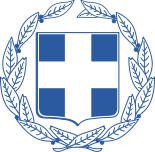 Θέμα: «Πρόσκληση σε  τριήμερο σεμινάριο με τίτλο «Ποταμός Αχέροντας στο ρου του χρόνου και της φύσης».Πρόσκληση σε  τριήμερο σεμινάριο με τίτλο «Ποταμός Αχέροντας στο ρου του χρόνου και της φύσης» το οποίο διοργανώνεται από το ΚΠΕ Φιλιατών σε συνεργασία με το ΚΠΕ Κόνιτσας  ,τον Δήμο Σουλίου και τον Φορέα Διαχείρισης Στενών-Εκβολών Καλαμά και Αχέροντα, στο πλαίσιο της Πράξης «ΚΕΝΤΡΑ ΠΕΡΙΒΑΛΛΟΝΤΙΚΗΣ ΕΚΠΑΙΔΕΥΣΗΣ (ΚΠΕ)-ΠΕΡΙΒΑΛΛΟΝΤΙΚΗ ΕΚΠΑΙΔΕΥΣΗ» του Ε.Π. «ΑΝΑΠΤΥΞΗ ΑΝΘΡΩΠΙΝΟΥ ΔΥΝΑΜΙΚΟΥ, ΕΚΠΑΙΔΕΥΣΗ ΚΑΙ ΔΙΑ ΒΙΟΥ ΜΑΘΗΣΗ 2014-2020» , Άξονας προτεραιότητας 6. Το σεμινάριο το οποίο θα διεξαχθεί στις 19, 20 και 21 Μαΐου 2017 στην Παραμυθία (πολιτιστικό κέντρο Καρκαμίτσι) και απευθύνεται σε 35 εκπαιδευτικούς Π/θμιας και Δ/θμιας Εκπ/σης όλων των ειδικοτήτων από  νομούς εμβέλειας του ΚΠΕ Φιλιατών (15 εκπαιδευτικοί από το νομό Θεσπρωτίας και 20 εκπαιδευτικοί από όλες τις άλλες διευθύνσεις):  Π/θμιας: Θεσπρωτίας, Ιωαννίνων, Πρέβεζας, Άρτα, Κέρκυρας, Καστοριάς, Λευκάδα, Κεφαλληνίας ,Γρεβενών, Κοζάνης. Δ/θμιας: Θεσπρωτίας, Ιωαννίνων, Πρέβεζας, Άρτας, Κέρκυρας, Καστοριάς, Λευκάδα, Κεφαλληνίας, Γρεβενών, Αιτωλοακαρνανίας. Προσδοκώμενα μαθησιακά αποτελέσματα:  Το θέμα του σεμιναρίου έχει άμεση σχέση με το εκπαιδευτικό πρόγραμμα που υλοποιεί το ΚΠΕ Φιλιατών προς μαθητές «Καλαμάς και Αχέροντας στο ρου χρόνου και της φύσης. Θεωρείται σημαντικό γιατί αφορά την φυσική κατάσταση και την αειφόρο ανάπτυξη.Πρόγραμμα Πίνακας εισηγητών Η διαδικασία υποβολής αίτησης θα είναι ως εξής:Στη φόρμα αίτησης που σας επισυνάπτουμε οι ενδιαφερόμενοι εκπαιδευτικοί παρακαλούνται να συμπληρώσουν τα στοιχεία τους και να την υποβάλλουν στον αρμόδιο Υπεύθυνο Σχολικών Δραστηριοτήτων ανά Δ/νση Π.Ε ή Δ.Ε. που ανήκουν. Προθεσμία υποβολής αίτησης θα είναι η Τετάρτη 10  Μαΐου 2017.Οι Υπεύθυνοι Σχολικών Δραστηριοτήτων θα συμπληρώσουν τον πίνακα αιτούντων που σας επισυνάπτουμε με όλα τα στοιχεία των εκπ/κών (χωρίς να τροποποιήσουν το αρχείο excel) και θα μας το αποστείλουν ηλεκτρονικά (ΟΧΙ σκαναρισμένο) την ίδια ημέρα.Επισήμανση: η δαπάνη μετακίνησης των συμμετεχόντων από και προς το ΚΠΕ Φιλιατών θα βαρύνει τους ίδιους. Σύμφωνα με τον Ν.4336/2015, ΦΕΚ 94Α , διανυκτέρευση αναγνωρίζετε , όταν η απόσταση από την έδρα του μετακινούμενου είναι μεγαλύτερη από 160 χιλιόμετρα.Παρακαλούμε για τις δικές σας ενέργειες.                                                                                         Ο Υπεύθυνος του Κ.Π.Ε. Φιλιατών	 Νικολάου ΜάρκοςΠαρασκευή  19 Μάιου 2017  -Παραμυθία (πολιτιστικό κέντρο Καρκαμίτσι)Παρασκευή  19 Μάιου 2017  -Παραμυθία (πολιτιστικό κέντρο Καρκαμίτσι)Παρασκευή  19 Μάιου 2017  -Παραμυθία (πολιτιστικό κέντρο Καρκαμίτσι)ΏρεςΟνοματεπώνυμο  ΕισηγητώνΤίτλος εισήγησης 18:30-19:00Εγγραφές-Παραλαβή φακέλων-χαιρετισμοίΕγγραφές-Παραλαβή φακέλων-χαιρετισμοί 19:00-19:30Νικολάου Μάρκος, Υπεύθυνος ΚΠΕ Φιλιατών MScΠοταμός Αχέροντας-κίνδυνοι και βιώσιμη ανάπτυξη19:30-19:50Λώλος Τάκης, Υπεύθυνος τουρισμού Δήμου ΣουλίουΤουριστική ανάπτυξη και αειφορία19:50-20:10Παππάς Νότης, υπεύθυνος πολιτισμού δήμου ΣουλίουΠολιτιστικά στοιχεία της περιοχής Σουλίου20:10-20:30                                                 Διάλλειμα                                                 Διάλλειμα20:30-21:00Βασιλειάδης Στέφανος ΑρχαιολόγοςΑρχαία Ελαία21:00-21:30Διάλογος - ερωτήσεις , ΔείπνοΔιάλογος - ερωτήσεις , Δείπνο                      Σάββατο  20 Μάιου 2017  -  Παραμυθία (πολιτιστικό κέντρο Καρκαμίτσι)                      Σάββατο  20 Μάιου 2017  -  Παραμυθία (πολιτιστικό κέντρο Καρκαμίτσι)                      Σάββατο  20 Μάιου 2017  -  Παραμυθία (πολιτιστικό κέντρο Καρκαμίτσι)09:00-09:30Συντιχάκη Έυη Msc Βιολόγος Φορέα Διαχείρισης Στενών Καλαμά και Αχέροντα Πανίδα της περιοχής Σουλίου09:30-10:00Αλεξάνδρα Ράπτη, Δασολόγος  υπεύθυνη Φορέα Διαχείρισης Στενών Καλαμά και Αχέροντα              Χλωρίδα της περιοχής10:00-10:30Περδικάρης Κων/νος, Dr,Msc ΙχθυολόγοςΙχθυοπανίδα στον Αχέροντα10:30-10:45                                                   Διάλλειμα                                                   Διάλλειμα10:45-11:15Σολάκης Κων/νος Msc Πανεπιστημιακός υπότροφοςΠρόταση τουριστικής ανάπτυξης για το δήμο Σουλίου11:15-12:00Βάρρας Γρηγόρης Αναπλ.Καθηγητής ΤΕΙ Ηπείρου Μεταχρωματικό έλκος πλατάνου12:00-12:30Μπέζα Παρασκεύη Καθ.Εφαρμογών ΤΕΙ ΗπείρουΕργαστήριο – μετρήσεις νερού- εκπαιδευτικά παιχνίδια 12:30-13:30Καραμπίνας Φίλιππας ΠΕ11, υπεύθυνος ΚΠΕ Κόνιτσας, Σακαρέλης Χρήστος ΠΕ11 μέλος Π.Ο ΚΠΕ ΚόνιτσαςΑθλητικές δραστηριότητες στην περιοχή Σουλίου Γεύμα στη Γλυκή Παραμυθιάς Γεύμα στη Γλυκή Παραμυθιάς Γεύμα στη Γλυκή Παραμυθιάς 18:00-20:30Π.Ο ΚΠΕ ΦιλιατώνΒιωματική προσέγγιση – πεζοπορία στις πηγές του Αχέροντα                                            Κυριακή 21 Μάιου 2017-Παραμυθιά- Γλυκή                                            Κυριακή 21 Μάιου 2017-Παραμυθιά- Γλυκή09:00-09:30Μετάβαση στη Γλυκή, αφετηρία μονοπατιού09:30-13:00Πεζοπορία στο ιστορικό μονοπάτι Τζαβέλενας(ζώνη NATURA) και τερματισμός Κιάφα Σουλίου 13:30-15:00Γεύμα15:00-16:30Επιστροφή με ενδιάμεση στάση Σαμονίβα μύλοι Σουλίουα/αΟνοματεπώνυμο εισηγητήΙδιότηταΤίτλος εισήγησης1Νικολάου Μάρκος, Υπεύθυνος ΚΠΕ Φιλιατών MScΠοταμός Αχέροντας-κίνδυνοι και βιώσιμη ανάπτυξη2Λώλος Τάκης, Υπεύθυνος τουρισμού Δήμου ΣουλίουΤουριστική ανάπτυξη και αειφορία3Παππάς Νότης, υπεύθυνος πολιτισμού δήμου ΣουλίουΠολιτιστικά στοιχεία της περιοχής Σουλίου4Βασιλειάδης Στέφανος ΑρχαιολόγοςΑρχαιολόγοςΑρχαία Ελαία5Συντιχάκη Έυη Msc Βιολόγος Φορέα Διαχείρισης Στενών Καλαμά και ΑχέρονταΠανίδα της περιοχής Σουλίου6Αλεξάνδρα ΡάπτηΔασολόγος  υπεύθυνη Φορέα Διαχείρισης Στενών Καλαμά και ΑχέρονταΧλωρίδα της περιοχής7Περδικάρης Κων/νος, Dr,Msc ΙχθυολόγοςΙχθυοπανίδα στον Αχέροντα8Σολάκης Κων/νος Msc Πανεπιστημιακός υπότροφος Πρόταση τουριστικής ανάπτυξης για το δήμο Σουλίου9Βάρρας Γρηγόρης Αναπλ.Καθηγητής ΤΕΙ ΗπείρουΜεταχρωματικό έλκος πλατάνου10Μπέζα Παρασκεύη Καθ.Εφαρμογών ΤΕΙ ΗπείρουΚαθ.Εφαρμογών ΤΕΙ ΗπείρουΕργαστήριο – μετρήσεις νερού- εκπαιδευτικά παιχνίδια11Καραμπίνας Φίλιππας ΠΕ11, υπεύθυνος ΚΠΕ ΚόνιτσαςΑθλητικές δραστηριότητες στην περιοχή Σουλίου12Σακαρέλης Χρήστος ΠΕ11 μέλος Π.Ο ΚΠΕ ΚόνιτσαςΑθλητικές δραστηριότητες στην περιοχή Σουλίου